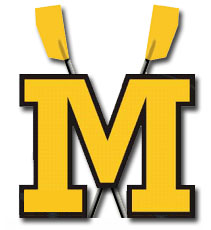 MOORESTOWN CREWAgenda, Open Board Meeting March 5, 20147:00 pmTimeTopicFacilitatorStatus (Discussion/Decision)Notes7:00 pmWelcome, Introductions, Ground RulesDan7:02 pmFebruary Minutes KathyApproval7:05 pmEquipment Rich/Dan
UpdateEric to provide financial summary. Rich will present a request for equipment.7:30 pm Season UpdateRichReport7:40 pmFundraising Dan for TonyReportTony will provide a written report.7:45 pmErg Room Closing. Erg LotteryCary/RichReport7:55 pmPotty Queen RentalChuckReport8:00Regatta Day SetupEricReport8:10Regatta DayDanReport8:20Update on summer campTonyReportTony will provide a written report.8:25Other Business8:30Meeting Adjourn